Přihláška mladšího člena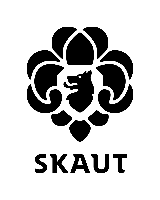 Junák – český skaut, 4. přístav Jana Nerudy Praha, z. s.Poučení k přihlášce mladšího člena – podpis na druhé straně/ I / Junák – český skaut, z. s. je dobrovolný, nezávislý a nepolitický spolek ve smyslu Zákona č. 89/2012 Sb., občanského zákoníku, ve znění pozdějších předpisů (dále jen Občanský zákoník), jehož členem se může stát každý člověk, který souhlasí s posláním, principy a výchovnou metodou skautského hnutí./ II / Členství vzniká zápisem do seznamu členů. K zápisu vede rozhodnutí o přijetí řádně vyplněné přihlášky a poskytnutí potřebných údajů (viz dále). Přijmout přihlášku může vedoucí oddílu, případně další, vedoucím oddílu pověřený dospělý člen Junáka - českého skauta./ III / Členství může zaniknout výmazem ze seznamu členů. K výmazu vede zejména odhlášení člena (ústní či písemnou formou) vedoucí/mu oddílu, případně dalšímu, vedoucí/m oddílu pověřenému dospělému členu Junáka - českého skauta, rozhodnutí střediska (při nezaplacení členského příspěvku, neposkytnutí údajů, odvolání souhlasu se zpracováváním osobních údajů, zrušení oddílu aj.) nebo vyloučení z důvodu vážného porušení povinnosti člena./ IV/ Nakládání s osobními údaji - správcem osobních údajů člena je Junák – český skaut, z. s., se sídlem v Praze, IČO 00409430 (dále jen Junák) a výše uvedeného střediska jako společní správci osobních údajů (dále jen Správci).Osobní údaje jsou zpracovány v souladu s Nařízením Evropského parlamentu a Rady 2016/679 (tzv. GDPR, dále jen Nařízení) a zákonem č. 101/2000 Sb., o ochraně osobních údajů, ve znění pozdějších předpisů (dále jen Zákon). Správci osobní údaje zpracovávají v rozsahu nezbytném pro výkon oprávněné činnosti spolku, a to konkrétně pro následující účel:1) zajištění výchovné práce a oddílové, případně i další obdobné činnosti jednotek Junáka (dále jen Činnost),2) evidence členů, kdy členství je zákonný právní vztah mezi fyzickou osobou, Junákem a jeho příslušnou organizační jednotkou (která je pobočným spolkem Junáka ve smyslu Občanského zákoníku); Junák své členy eviduje mimo jiné kvůli výběru členských příspěvků,3) kontaktování člena a jeho zákonných zástupců při zajištění Činnosti a v návaznosti na ní (např. komunikace se zákonným zástupcem ohledně Činnosti člena, pozvánky na akce aj.),4) evidence účastníků akcí pořádaných Junákem či jeho organizační jednotkou,5) naplňování poslání mimo jiné tím, že Junák svým členům nabízí náležité vzdělávání, odpovídající jejich pozici v organizaci, informuje je o akcích a projektech, výchovných nástrojích, publikacích, vybavení a členských benefitech, a propaguje svou činnost,6) poskytnutí údajů požadovaných po Junáku orgány veřejné správy při čerpání finančních prostředků z jejich rozpočtů nebo při plnění povinností vyplývajících z právních předpisů a7) zpracovávání plateb na bankovní účty, včetně transparentních.Správci zpracovávají o každém členovi tyto osobní údaje:a) identifikační údaje – jméno, příjmení, datum narození, rodné číslo, údaj o pohlaví, trvalé bydliště, fotografie;b) kontaktní údaje – kontaktní adresa, telefon, e-mail a další obdobné údaje;c) údaje o činnosti v Junáku;d) běžné podobizny, obrazové snímky, obrazové a zvukové záznamy (tedy fotografie a videa), vznikající při dokumentaci Činnosti pro vnitřní potřeby spolku;e) údaje o zákonných zástupcích – jméno, příjmení, titul, kontaktní adresa, telefon, e-mail, profese a podobné údaje;f) údaje o zdravotním stavu, další údaje související s činností člena – plavecké, tělesné a jiné schopnosti a dovednosti, zdravotní pojišťovna, škola a podobné údaje;g) údaje o náboženském přesvědčení členů v odůvodněných případech;h) při kandidaturách do funkcí v Junáku doklady o bezúhonnosti.Správci zpracovávají o členech, u kterých k tomu zákonný zástupce udělil souhlas, i tyto údaje:i) další podobizny, obrazové snímky, obrazové a zvukové záznamy (tedy fotografie a videa), sloužící k dokumentaci a propagaci Činnosti nad rámec pro vnitřní potřeby spolku;j) kontaktní údaje pro marketingové a další informační účely (např. zasílání informací o dalších nabídkách a produktech, oznámení a pozvánek nad rámec běžné Činnosti).Správci zpracovávají i údaje o zdravotním stavu (bod f), které Nařízení označuje jako „citlivé údaje“. Jedná se o údaje nezbytné pro posouzení zdravotního stavu člena pro účast na Činnosti, slouží k preventivní ochraně zdraví člena a též jako informace pro ošetřujícího lékaře. V odůvodněných případech dále Správci zpracovávají i údaje o náboženském přesvědčení členů (bod g) a v případě kandidatury do funkcí v Junáku dále doklady o bezúhonnosti příslušného člena (bod h), které jsou rovněž citlivými údaji. Citlivé údaje mají k dispozici pouzečinovníci přímo se podílející na aktivitách člena v Junáku a jsou zpracovávány výhradně po dobu členství. Pro zpracování citlivých údajů potřebuje Junák výslovný souhlas, tento souhlas může být kdykoliv odvolán.Výše uvedené osobní údaje člena jsou zpracovávány na základě souhlasu a také z jiných 
právních důvodů - zejména na základě právní povinnosti (vést účetnictví apod.).Podmínky zpracování, informace o zpracovávání a práva subjektu údajůZpracování osobních údajů v Junáku je dále upraveno Směrnicí pro nakládání s osobními údaji a dalšími vnitřními předpisy (dostupné na skaut.cz/spisovna), aby tak byla zajištěna jejich ochra-
na před zneužitím. Správci mohou v přiměřeném rozsahu a v souladu s účelem zpracovávání osobních údajů zveřejnit osobní údaje členů, kteří vykonávají funkce v Junáku nebo jeho jednotlivých organizačních jednotkách, či se o ně ucházejí.Osobní údaje mohou být zpracovávány kromě Správců i jimi pověřenými zpracovateli, a to za použití manuálních a automatizovaných způsobů zpracování. Osobní údaje mohou být dále zpřístupněny všem organizačním jednotkám Junáka, uvedeným v rejstříku spolků u Městského soudu v Praze (dostupný také na www.justice.cz), přičemž budou zpřístupněny pouze těm činovníkům Junáka, kteří je potřebují pro výkon své funkce.Zákonný zástupce je povinen o členovi poskytnout úplné a pravdivé údaje identifikační a kontaktní, relevantní údaje o zdravotním stavu a identifikační a kontaktní údaje o alespoň jednom zákonnému zástupci. Poskytnutí těchto údajů je nezbytné pro činnost Správců ve vztahu k členovi po dobu členství příslušného člena v Junáku. V případě neposkytnutí těchto údajů člen nemůže být přijat. Poskytnutí ostatních osobních údajů je dobrovolné. Souhlas s bodem i) a j) není pro existenci členství nutný, případně je možné jej odvolat pro konkrétní záznam či obecně aniž by to byl důvod k ukončení členství.Doba zpracovávání osobních údajůOsobní údaje jsou zpracovávány po dobu členství. S ohledem na více jak stoletou existenci skautské organizace, z důvodu uchovávání historie skautingu a důvodu uvedených dále, je možné Správci udělit souhlas se zpracováním vybraných údajů i po ukončení členství a uply-
nutí dalších zákonných důvodů. Souhlas je možné vyznačit zaškrtnutím příslušného políčka uvedeného níže. Zákonný zástupce člena tím dává Správcům souhlas se zpracováváním osob-
ních údajů člena v rozsahu bodů a) až e), případně i) a j) výše a to po dobu, po kterou budou 
tyto údaje relevantní ve vztahu k níže vymezeným účelům, nejdéle však po dobu 50 let po skončení jeho členství v Junáku. Správci budou zpracovávat tyto osobní údaje za účelem:1) obnovení údajů o členství příslušného člena v Junáku, pokud se člen rozhodne do Junáka znovu vstoupit,	2) informování bývalého člena o akcích a projektech organizovaných Junákem nebo jeho organizačními jednotkami,3) ochrany oprávněných zájmů Junáka a jeho organizačních jednotek.I v případě, že zákonný zástupce nedal níže souhlas se zpracováním osobních údajů po skončení členství, některé údaje jsou Správci zpracovávány i po skončení členství na základě právních povinností, a to po dobu, která je stanovena právními předpisy./ V / Prohlášení a souhlasVyplněním a podpisem této přihlášky dává zákonný zástupce Správci souhlas se zpracováváním osobních údajů člena v souladu s Nařízením.Zákonný zástupce:• prohlašuje, že se seznámil s podmínkami členství a souhlasí se vstupem člena do spolku Junák – český skaut,• souhlasí, aby člen byl vychováván podle skautských idejí, a zavazuje se podpořit jeho účast na oddílových akcích,• souhlasí s výše uvedeným způsobem zpracování osobních údajů člena a jeho zákonných zástupců po dobu členství,• výslovně souhlasí se zpracováním osobních údajů o zdravotním stavu člena a v odůvodněných případech i údajů o jeho náboženském přesvědčení či údajů o bezúhonnosti,• souhlasí v rámci běžné dokumentace Činnosti pro vnitřní potřeby spolku s pořizováním a použitím fotografií a audiovizuálních materiálů zachycujících člena jednotlivě, případně ve skupině s dalšími osobami,• se zavazuje poskytovat včas úplné, přesné a pravdivé údaje potřebné pro Činnost člena v Junáku - českém skautu,• prohlašuje, že se seznámil se svými právy a právy člena v souvislosti se zpracováváním osobních údajů, včetně práva na odvolání souhlasu ke zpracování osobních údajů.Zákonný zástupce navíc (při zaškrtnutí níže uvedených možností):☐Souhlasí s výše uvedeným způsobem zpracování osobních údajů člena a jeho zákonných zástupců i po skončení členství.☐Souhlasí s pořizováním a použitím fotografií a audiovizuálních materiálů zachycujících člena pro účel propagace Činnosti také na veřejně dostupnýchnástěnkách, webových stránkách organizace a obdobných místech,sociálních sítích (např. Facebook).☐Souhlasí s použitím osobních údajů pro další marketingové a informační účely.(poznámka: na vyznačená místa výše proveďte křížkem svou volbu = souhlas)/ VI / Potvrzení přihlášky zákonným zástupcemJméno a příjmení zákonného zástupce:  .........................................................................E-mail:  ..................................................... Mobilní telefon: ..............................................V Praze dne:           __________________________		  _________________________	rodič nebo zákonný zástupce			kapitán oddíluReg. číslo střediska:  113. 04Reg. číslo střediska:  113. 04Reg. číslo střediska:  113. 04Reg. číslo střediska:  113. 04Reg. číslo střediska:  113. 04Reg. číslo střediska:  113. 04Oddíl:Oddíl:Oddíl:Oddíl (druh, čís.):Oddíl (druh, čís.):Oddíl (druh, čís.):Oddíl (druh, čís.):Oddíl (druh, čís.):Oddíl (druh, čís.):Rodné číslo:Rodné číslo:Rodné číslo:Rodné číslo:Jméno, příjmení:Jméno, příjmení:Jméno, příjmení:Jméno, příjmení:Jméno, příjmení:Jméno, příjmení:Jméno, příjmení:Přezdívka:Přezdívka:Přezdívka:Zdravotní pojišťovna (Název, číslo):Zdravotní pojišťovna (Název, číslo):Zdravotní pojišťovna (Název, číslo):Zdravotní pojišťovna (Název, číslo):Zdravotní pojišťovna (Název, číslo):Zdravotní pojišťovna (Název, číslo):registrační číslo:registrační číslo:registrační číslo:registrační číslo:registrační číslo:Ulice, č:Škola:Škola:Škola:Obec:Ulice, č:Ulice, č:Ulice, č:PSČ:Obec:Obec:Obec:Telefon domů:Telefon domů:Telefon domů:Telefon mobil: Telefon mobil: Telefon mobil: E-mail:E-mail:E-mail:Zdravotní stav, náchylnost k nemocem, alergie, potíže, zvláštní upozornění:Zdravotní stav, náchylnost k nemocem, alergie, potíže, zvláštní upozornění:Zdravotní stav, náchylnost k nemocem, alergie, potíže, zvláštní upozornění:Zdravotní stav, náchylnost k nemocem, alergie, potíže, zvláštní upozornění:Zdravotní stav, náchylnost k nemocem, alergie, potíže, zvláštní upozornění:Zdravotní stav, náchylnost k nemocem, alergie, potíže, zvláštní upozornění:Zdravotní stav, náchylnost k nemocem, alergie, potíže, zvláštní upozornění:Zdravotní stav, náchylnost k nemocem, alergie, potíže, zvláštní upozornění:Zdravotní stav, náchylnost k nemocem, alergie, potíže, zvláštní upozornění:Zdravotní stav, náchylnost k nemocem, alergie, potíže, zvláštní upozornění:Zdravotní stav, náchylnost k nemocem, alergie, potíže, zvláštní upozornění:Zdravotní stav, náchylnost k nemocem, alergie, potíže, zvláštní upozornění:Zdravotní stav, náchylnost k nemocem, alergie, potíže, zvláštní upozornění:Zdravotní stav, náchylnost k nemocem, alergie, potíže, zvláštní upozornění:Otec:Otec:Otec:Matka:Matka:Sourozenci:Sourozenci:Sourozenci:Sourozenci:Sourozenci:Sourozenci:Sourozenci:Jméno:Jméno:JménoJménoJménoRok nar.Příjmení:Příjmení:JménoJménoJménoRok nar.Telefon:Telefon:JménoJménoJménoRok nar.Profese:Profese:JménoJménoJménoRok nar.